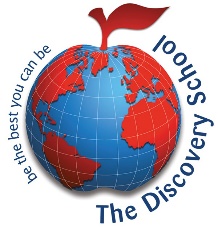 The Discovery School EYFS Risk Assessments 2021-22Reception ClassWhy risk assess?Across the Early Years environment, we aim to offer a wide range of exciting and engaging learning opportunities to help develop children’s foundation skills. In any situation where there are a number of children working and playing together there are risks but there are also benefits. We take the health and safety of children very seriously and assess each situation by considering the potential risks and the benefits and then through discussion we can decide if the risks can be managed appropriately and that the benefits are valid, reasonable and productive in moving children’s learning forward.The following risk assessments cover the main areas of the indoor and outdoor environment. The general checklist covers our daily considerations before opening up the environment to the children. Toileting, first aid and safeguarding are covered in our handbook and by whole-school policies available on the school website. Trips are covered separately using whole-school risk assessment forms and are agreed on a trip-by-trip basis by the Headteacher.All risk assessments are reviewed yearly to ensure they are up-to-date and relevant however, an assessment will be made immediately if there is an incident or an area of the environment is adapted or changed in any significant way.ContentsDaily ChecklistIndoor Risk AssessmentOutdoor Risk Assessments:Mud kitchenAllotment/DiggingPondMinibeastsClimbing equipment and free standing equipmentWheeled toys/BikesSand and waterConstruction/Brick AreaStageSurrounding spacesDaily Safety CheckBenefit Risk Assessment: Indoor ActivitiesPrepared by: N.Aiston    Date:20/07/2021Benefit Risk Assessment: Mud KitchenBenefit Risk Assessment: Allotment/DiggingBenefit Risk Assessment: MinibeastsBenefit Risk Assessment: PondBenefit Risk Assessment: Climbing equipment and free standing play equipmentBenefit Risk Assessment: Wheeled Toys/BikesBenefit Risk Assessment: Sand and Water Benefit Risk Assessment: Construction area/brick play Benefit Risk Assessment: Stage areaBenefit Risk Assessment: Surrounding spacesRISK MATRIX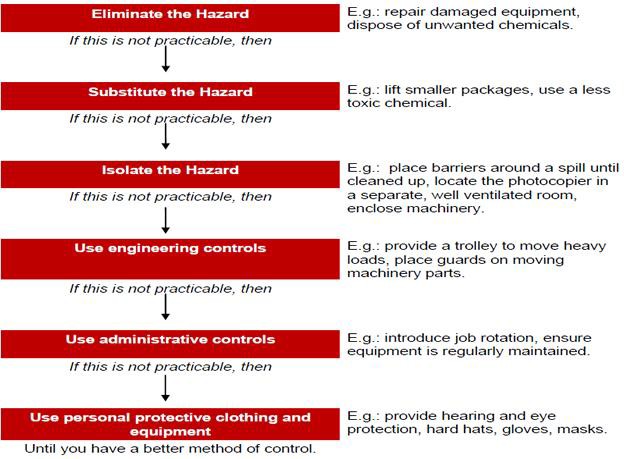 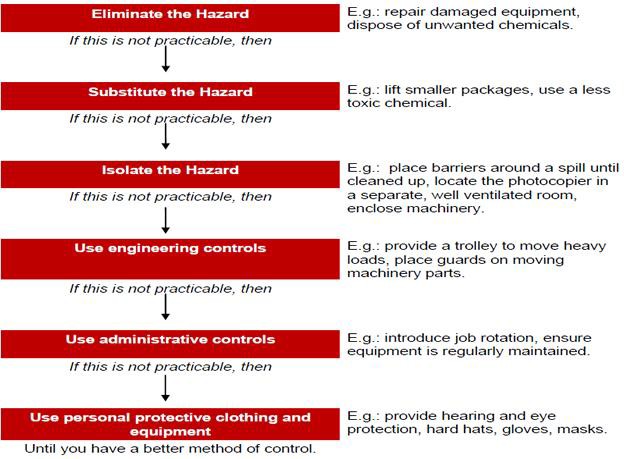 ItemDetailsOUTDOOR ENVIRONMENTOUTDOOR ENVIRONMENTOUTDOOR ENVIRONMENT1EYFS gate is locked once all the children are in2Check for any animal excrement and dispose of appropriately4Check under the canopy, sweep if necessary5Pick up litter or any slip hazards6Check climbing frame can be used – children are not able to use if it is wet7Check blue surface around frame is dry and not wet – use cones to warn children of slip hazard8Check outdoor furniture is safe 9Remove any broken/unsafe outdoor toys and equipment10Check the outdoor surface is safe11Ensure all resources are stored safely and at child height 12Check for any mould or fungus – corner off if appropriate13No stables to be used outdoors14Shed doors for resources to be opened with door stopsINDOOR ENVIRONMENTINDOOR ENVIRONMENTINDOOR ENVIRONMENT1Check toilets and sinks are clean and there is sufficient toilet paper and soap.2Check indoor furniture and equipment is safe.3Check plug sockets are covered.4Check the snack table is clean and that the children have access to fresh water5Unlock the fire door to the outside area6Place chairs out around tables and check for damage7Check classroom floor Activity/HazardBenefitRisksChildren’s voice – their assessment of riskRisk Assessment(use Matrix)Risk Assessment(use Matrix)Risk Assessment(use Matrix)Elimination/ Control methodsWho/WhenActivity/HazardBenefitRisksChildren’s voice – their assessment of riskLCRElimination/ Control methodsWho/WhenMalleable activitiesPhysical development as well as motor skills practice.Possible allergic reactions to materials.Consumption ofmaterials.possibleminorMODERATECheck all information on allergies and avoid allergens. Make sure all other materials are sensitive and are diluted according to the instructions. Children follow the no consumption rule in this areaStaff and childrenToy boxes/basketsAdd stimulus to play increasing vocabulary, interaction and communication.Falling toys, heavy boxes being moved unsafely, trapped fingers ordrops on toes.possiblemoderateHIGHEnsure boxes and baskets are not overloaded.Provide low storage for boxes.Adults to oversee manual handling and model safe techniques.Staff and childrenSlips and tripsChildren trip or slip on toys left on the floorpossibleminorMODERATESet expectations about how much can be out at any one time and encourage children to tidy up what they are no longer playing with to keep the environment safe.Any spills on floor to be mopped up straight away.Any objects on floor that could be a triphazard to be picked up.Staff and children  Scissors, hole punchesPromotes the children’s motor skills and creative playChildren cut themselves or otherspossibleminorMODERATETalk to the children about the use of scissors, e.g. for paper and card. The scissors must be used to cut. Make it clear to the children that you don’t use the scissors to cut hair or each other’s clothes. Model to the children how to use scissors and walk with them safely. Model how to use the hole punches. Staff and childrenOpen shelvesEncourage independence and self-selection of resourcesChildren climb the shelves or hang of it causing shelves to fallUnlikely moderateMODERATETalk to the children about the open shelves and how to use them safely. Encourage the children to find an adult if a child is using the shelves incorrectly.Staff and childrenActivity/HazardBenefitRisksChildren’s voice – their assessment of riskRiskAssessment (use Matrix)RiskAssessment (use Matrix)RiskAssessment (use Matrix)Elimination/ Control methodsWho/WhenActivity/HazardBenefitRisksChildren’s voice – their assessment of riskLCRElimination/ Control methodsWho/WhenContact with soilExposure to beneficial bacteria to build a healthy immune system. Sensorial open ended materials.Normal childhoodexperience.Ingesting soilunlikelyminorLOWProvide hand washing facilities during and after playEstablish good handwashing routines. Children encouraged to follow a no consumption routine in this areaStaff At thebeginning of each sessionSoil contaminationChildren can be involved in checking the area before play creating a sense of ownership and raising awareness of potential hazardsIngesting/ absorbing contaminated soilunlikelyminorLOWSoil should be checked for contaminants daily, before playThis is part of the daily checklistChildren follow the no consumption rule in this areaNot using manure or any chemicals on thegarden or surrounding areas.StaffPart of daily checklistWashing up handsChildren learn good hygiene practicesWet areas Slips and tripspossiblemoderateHIGHProvide washing facilities and at times of extreme mud, provide rinsing facilities outside.Staff to monitor floor areas for water and mop up when necessary.Staff to monitorWashing up utensils, equipmentInvolving the children in the cleaning and tidying creates a sense of ownershipCan help with fine andgross motor skillsManual handling Moving pots and pansunlikelyminorLOWEnsure buckets and baskets are not overloaded.Provide low storage for pots and pans. Adults to oversee manual handling and model safe techniques.Staff to monitorWaterAdds a new dimension to the play, changing the states of materials so children can mix, tip, pour and stir to create potions, stews and soups.Covers aspects of maths,and science.Drowning Flooding during prolonged or heavy rainrarecatastrophicHIGHContainers provided do not allow children to fall in.Teachers to supervise where large trugs are in use and do not fill deeply.Staff to monitor area during prolonged heavy rainStaff to monitorWaterAs aboveStagnant water, consumption/ absorption of contaminantsunlikelymoderateMODERATEWater containers are emptied at the end of each session/ day so they do not go stagnant.Water containers are emptied regularly and check for contaminants.Children are encouraged to follow a no consumption routine in this area.Children are made aware of the hazards ofstagnant water.Staff to monitorWet/dirty clothesChildren become responsible for their own belongingsChildren practice changing clothes and shoesChildren get coldpossibleinsignificantLOWSchool has a supply of mud suits and wellies.Parents are asked to supply coats that they do not mind getting muddy.School ParentsGravel, pebbles, woodchip or other pieces of naturalmaterialFine and gross motor skills are developed when lifting, mixing, stirring and pouringThe connection to natureChokingunlikelymoderateMODERATEAny children who are likely to explore putting things into their mouths are identified and given greater supervision in this areaChildren encouraged to follow a no consumption rule in this areaStaffUsing plants and other foraged natural materialsConnection to nature Creative stimulus SensorialOpen ended materialsIngesting or absorption of poisonous plants AllergiesunlikelymoderateMODERATERaise the risk of eating plantsPlants within the play area are chosen carefully.Adults to remove hazardous plants Children encouraged to follow a no consumption rule in this area.Children encouraged to wash their handsafter play.StaffActivity/HazardBenefitRisksChildren’s voice – their assessment of riskRisk Assessment(use Matrix)Risk Assessment(use Matrix)Risk Assessment(use Matrix)Elimination/ Control methodsWho/WhenActivity/HazardBenefitRisksChildren’s voice – their assessment of riskLCRElimination/ Control methodsWho/WhenContact with soilExposure to beneficial bacteria to build a healthy immune system. Sensorial open ended materials.Normal childhoodexperience.Ingesting soilunlikelyminorLOWProvide hand washing facilities during and after play.Establish good handwashing routines. Children encouraged to follow a no consumption routine in this areaStaff At thebeginning of each sessionSoil contaminationChildren can be involved in checking the area before play creating a sense of ownership and raising awareness of potential hazardsIngesting/ absorbing contaminated soilunlikelyminorLOWSoil should be checked for contaminants daily, before play.This is part of the daily checklistChildren follow the no consumption rule in this area.Not using manure or any chemicals on the garden or surrounding areas.StaffPart of daily checklistWashing up handsChildren learn good hygiene practicesWet areas Slips and tripspossiblemoderateHIGHProvide washing facilities and at times of extreme mud, provide rinsing facilities outside.Staff to monitor floor areas for water and mop up when necessary.Staff to monitorUsing gardening toolsChildren develop safe handling skills; understand the purpose of gardening tools.Cuts/grazes from using tools.Poking or eye injuries.possiblemoderateHIGHEnsure children are show how to use the tools safely and that they only work under supervision when using sharp tools.Make sure tools available are child sized and appropriate.Check all tools regularly for damage andreplace where necessary.Staff and childrenGrowing own food to cook in the environmentScientific knowledge of plants and growth cycles. Understanding about environmental issues.Cooking and tasting a variety of home-grown foods.Allergic reaction to foods.unlikelymoderateHIGHEnsure all information on allergies is stored centrally and all staff are aware of known allergens.Parents to inform school of any changes and updates and ensure all medication is in school. Staff to check dates and ensure all medication is stored centrally and in date. Plan activities carefully for children with allergies considering ingredients and possible sources for reaction. Source alternative safe ingredients wherenecessary.Staff, parents, childrenCooking and/or eating food grown in the allotmentKnowledge of foods and how they grow. An understanding of healthy diets.Allergic reaction to food.Consumption or absorption of a contaminant.unlikelymoderateHIGHChildren to understand not to put anything in their mouths in this area.Foods harvested to be washed and prepared safely.  Staff carrying out cooking activities to have the relevant food hygiene certification. (EYFS manager to ensure this is kept up to date)Children to be involved in safe foodpreparation to develop their understanding.Staff and childrenWaterAs aboveStagnant water, consumption/ absorption of contaminantsunlikelymoderateMODERATEWater containers are emptied at the end of each session/ day so they do not go stagnant.Water containers are emptied regularly and check for contaminants.Children are encouraged to follow a no consumption routine in this area.Children are made aware of the hazards ofstagnant water.Staff to monitorWet/dirty clothesChildren become responsible for their own belongingsChildren practice changing clothes and shoesChildren get coldpossibleinsignificantLOWSchool has a supply of mud suits and wellies.Parents are asked to supply coats that they do not mind getting muddy.School ParentsActivity/HazardBenefitRisksChildren’s voiceRisk Assessment(use Matrix)Risk Assessment(use Matrix)Risk Assessment(use Matrix)Elimination/ Control methodsWho/WhenActivity/HazardBenefitRisksChildren’s voiceLCRElimination/ Control methodsWho/WhenPlaying with minibeastsLearning about the world and comparing living things. Bacteria and viruses, sharp stickspossibleinsignificantLOWExplain to the children that they must wash their hands after playing with minibeasts. Do not put your hands in your mouth. Do not put the leaves and sticks in your mouth. Do not pick up the leaves and sticks and disturb the creature’s home.Staff and childrenSnailsThe children get to explore the features of a snail and observe them exploring the bug hotelE. colipossibleinsignificantLOWGive the children warning and tell them to keep their hands away from their mouth. Wash hands once finished with the activity.Staff and childrenBeetlesThe children get to experience different beetles and their featuresBeetle jaws – sharp centipedes jawspossibleInsignificantLOWProvide brushes to put creatures into bug boxes for viewing. Give warning about shard jaws and clear instructions on handling and viewing.Staff and childrenActivity/HazardBenefitRisksChildren’s voiceRisk Assessment(use Matrix)Risk Assessment(use Matrix)Risk Assessment(use Matrix)Elimination/ Control methodsWho/WhenActivity/HazardBenefitRisksChildren’s voiceLCRElimination/ Control methodsWho/WhenSlippery / poorly defined pond edges / banksChildren trip or fall. Children possibly fall into the pond.possiblemoderateHIGHCheck pond before use and ensure children understand the pond rules before entering. Staff member to be in the pond at all times when in use.StaffHygieneInfection / disease Weils disease Poisoning (blue - green algae)   possible  moderateHIGHEnsure the children understand the rules before using the pond, provide hand washing station. Discuss hygiene with the children and help them understand how to keep themselves safe.Staff and childrenPond useChildren learn about the world and understand change/local wildlife.Injury from nets Slips, trips and falls Cuts and abrasions    possiblemoderateHIGHCheck nets before use, check area to make sure there are no slip hazards. Have clear rules for the children to follow to keep themselves safe.Staff and childrenWashing up handsChildren learn good hygiene practicesWet areas Slips and tripspossiblemoderateHIGHProvide washing facilities, provide rinsing facilities outside. Ensure children wash their hands properly.Staff to monitor Gate closed and locked when not in use.Children could fall in the pond if an adult is not there to helppossiblemoderateHIGHGate for pond is locked with a padlock when not in use.StaffActivity/HazardBenefitRisksChildren’s voiceRisk Assessment(use Matrix)Risk Assessment(use Matrix)Risk Assessment(use Matrix)Elimination/ Control methodsWho/WhenActivity/HazardBenefitRisksChildren’s voiceLCRElimination/ Control methodsWho/WhenTyresOpportunity to see the environment from a different perspective, practice jumping, climbing and sliding from different heights Incorporate equipmentinto role playFalling from a height, slipping on equipmentpossiblemoderateHIGHAll children to have a safety talk before using the equipment and numbers are restricted to avoid collisions and overcrowding.Equipment is checked prior to use to ensure all parts are safe and secure.Equipment checked for stagnant water and tyres covered each night.Staff and childrenCrates and planks, cable reels, tree stumpsChildren develop their motor skills and balance. Creative play.Slips, trips or falls. Knocks from falling or moving blocks.possibleminorMODERATEChildren have a safety talk prior to using the equipment and agree how to use it safely. Daily reminders are given about assessing the risk in their play.Weather conditions to be considered when accessing the equipment.Area to be monitored to ensure surroundings are clear and surface is flat. All equipment is checked regularly to lookfor damage.Staff and childrenClimbing frameOpportunity to develop their gross motor skills and opportunity for problem solving.Falling from a height, slipping on equipment      possible  moderateHIGHAll children to have a safety talk before using the equipment and numbers are restricted to avoid collisions and overcrowding.Equipment is checked prior to use to ensure all parts are safe and secure.Equipment checked every day to ensure it is not wet.  Staff and      childrenCanopy PolesHolds up canopy roof for under cover areas.Children run into the poles.      possible  moderateHIGHTalk to the children about outdoor rules and looking at the risks. Ensure the children understand where it is safe to run and where it is not.Staff and childrenSheds/role play house and resource cupboardsUsed to hold resources for the children to access for their learning.To support imaginative role play.Children get hit by the doors or shut their fingers in the doors. Children run into the swinging doors.      possible  moderateHIGHEnsure the children make sure that there are door stops on the sheds so they do not blow shut. Ensure the children understand the risks of their fingers or body parts being shut in the doors of the sheds. Ensure the children understand the rules of the role play house and that it does not get over crowded or the door slammed.Staff and childrenActivity/HazardBenefitRisksChildren’s voiceRisk Assessment(use Matrix)Risk Assessment(use Matrix)Risk Assessment(use Matrix)Elimination/ Control methodsWho/WhenActivity/HazardBenefitRisksChildren’s voiceLCRElimination/ Control methodsWho/WhenRiding on and being a passenger on the bikesPhysical development, spatial awareness, communication and social skills. Part of creative play.Knocking other children, clothing trapped in moving parts, bikes tipping.possibleminorMODERATEInvolve children in safety talks about using the bikes in the outdoor space.Make sure children do not wear scarves in the garden to avoid tangling in wheels.Limit the number of wheeled toys in the garden at any one time and keep them to hard surface area to avoid muddy/slippy wheels.Ensure all wheeled toys are checked over regularly for damage and replaced whennecessary.Children and staffScooting around the outside areaPhysical development,co-ordination. Social and creative play.Knocking into other children, scooters tipping/sliding. Clothing trapped in moving partspossibleminorMODERATEInvolve children in safety talks about using the scooters in the garden space.Make sure children do not wear scarves in the garden to avoid tangling in wheels.Limit the number of wheeled toys in the garden at any one time and keep them to hard surface area to avoid muddy/slippy wheels.Ensure all wheeled toys are checked over regularly for damage and replaced whennecessary.Children and staffShuffle boardsPhysical development, coordination and balanceTipping off the board.Overshooting the board/ falling off.possibleminorMODERATEModel to the children how to ride the boards safely.Check boards over each time they are out to check wheels are secure and turning freely. Keep flat surface area coned and clear for the boards. Remove all other wheeled toys at these times.Children and staffActivity/HazardBenefitRisksChildren’s voiceRisk Assessment(use Matrix)Risk Assessment(use Matrix)Risk Assessment(use Matrix)Elimination/ Control methodsWho/WhenActivity/HazardBenefitRisksChildren’s voiceLCRElimination/ Control methodsWho/WhenSand playSociable play, motor skills, creative play, language development.Sand flipping up into eyes.unlikelyminorLOWTalk to the children about playing together in the sand and use the rhyme – ‘the sand stays down low or out you go’Monitor the number of children playing in the sand pit and regulate if necessary.Staff and childrenSlipping on loose sand around the pitChildren benefit from playing in a large sand pit and connecting with the material.Children slip and injury themselves on loose sand surrounding the pit.possibleminorMODERATEAdult to model how to empty sand from wellies, into the sandpit.Adults to monitor and clear the build-up of sand around the pit.Sweep sand from the walls into the sandpitbefore the cover is placed over the sand.StaffSand contaminationChildren can be involved in checking the area before play creating a sense of ownership and raising awareness ofpotential hazardsIngesting/ absorbing contaminated sandunlikelyminorLOWThe cover needs to be in place at the end of each day. Adults to remove the cover and check for any contamination.Area around the sandpit to be checked each day for any contamination, rubbish blown in, animal droppings etc.StaffSand and waterSociable play, motor skills, creative play, language development. Science and mathematical development.Water or sand splashed into eyes, consumption of materials.possibleminorMODERATEInvolve the children in setting the safety rules in these areas.Staff and childrenSand and waterSociable play, motor skills, creative play, language development. Science and mathematical development.Slipping on sand and water on the floorpossibleminorMODERATEStaff to monitor these areas and encourage children to spot and help clear spillages to reduce the risk of slips.Staff and childrenWater tray playScience exploration on water movement, maths capacity, motor skill development infilling and pouring.Children become wet and coldunlikelyminorLOWStaff to consider the temperature outside before placing water trays out. If children are playing at the water ensure cover-ups are available to use.Staff and childrenWaterAs aboveWater is dirty or contaminatedunlikelyminorLOWAll water trays to be emptied at the end of the session/day and refreshed with clean water each day.  If children have transported soil/sand or other materials into the water then trays need to be washedbefore they are refreshed.Staff then childrenWater toysOffer creativity in the water play, can facilitate maths and science talk andinteractive play.Toys hold water and become mouldy or contaminated.unlikelyminorLOWStaff to ensure all water toys are drained and left to dry overnight – toys are periodically sterilized and checked for mould. Toys to be replaced whennecessary.Staff and childrenSprays/bubblesAiming skills. Blowing.Coordination.Bubble solution or spray in the eye.possibleminorMODERATEStaff to involve children in assessing the risks of blowing bubbles or spraying water and look at how to do it safely.Staff to supervise use of bubbles.Staff and childrenActivity/HazardBenefitRisksChildren’s voiceRisk Assessment(use Matrix)Risk Assessment(use Matrix)Risk Assessment(use Matrix)Elimination/ Control methodsWho/WhenActivity/HazardBenefitRisksChildren’s voiceLCRElimination/ Control methodsWho/WhenSticksGross motor skills, enhance children’s imaginative playTwigs in eyes LikelyModerateMODERATEExplain to the children that sticks need to be kept down low. The children will be provided with large open space to handle large sticks. The children will be reminded and encouraged to be aware of other children around them.Staff and children.Crates and cable reelsGross motor skills, loose parts to enhance children’s imaginative playCrates and cable reels fallingLikelyModerateMODERATEExplain to the children that heavier items fo at the bottom to act as an anchor. Stack no more than 2 crates or cable reels on top if each other. Staff and children Gravel, pebbles, woodchip, nuts and bolts other pieces of naturalmaterialFine and gross motor skills are developed The connection to natureThe opportunity to use imagination using loose partsChokingunlikelymoderateMODERATEAny children who are likely to explore putting things into their mouths are identified and given greater supervision in this areaChildren encouraged to follow a no consumption rule in this areaModel to the children how to use the nuts and bolts safely.StaffLifting large wooden blocksGross motor skills, loose parts to enhance children’s imaginative playDropping bricks on themselves or others.      possible  moderateHIGHEnsure the children understand how to keep themselves safe with the wooden bricks, do not stack them above their height. Children to wear appropriate clothing to keep themselves safe, for example helmets/high vis jackets.Staff and childrenUsing real bricksGross motor skills, loose parts to enhance children’s imaginative playDropping bricks on themselves or others.Hurting their hands.      possible  moderateHIGHEnsure the children understand how to keep themselves safe with the wooden bricks, do not stack them above their height. Children to wear appropriate clothing to keep themselves safe, for example helmets/high vis jackets. With bricks children use gloves to protect their hands.Staff and childrenActivity/HazardBenefitRisksChildren’s voiceRisk Assessment(use Matrix)Risk Assessment(use Matrix)Risk Assessment(use Matrix)Elimination/ Control methodsWho/WhenActivity/HazardBenefitRisksChildren’s voiceLCRElimination/ Control methodsWho/WhenStage areaThe children develop social skills, creative skills and communication and language The children fall of the stage or trip on the low level stage Possible MinorModerateMake the children aware of the raised stage and to walk at all time. Show the children where the stage stops and talk to them about what will happen if they are not paying attention.Staff and childrenMusical instrumentsThe children develop the creative skills and communication and language The children trap fingers in different parts of the instruments PossibleMinorLowShow the children how to use each instrument correctly and safely. Encourage the children to show each other how to use the instruments correctly.Staff and childrenActivity/HazardBenefitRisksChildren’s voiceRisk Assessment(use Matrix)Risk Assessment(use Matrix)Risk Assessment(use Matrix)Elimination/ Control methodsWho/WhenActivity/HazardBenefitRisksChildren’s voiceLCRElimination/ Control methodsWho/WhenBushes and FencesThe bushes stop people from seeing into the school, they teach the children about growth and they contain living things. The children crawl behind the bushes and get hurt by the sticks or caught in the fence. The children hide in the bushes and people who live in the surrounding area can speak to the children. Possible MinorModerateEnsure children have clear rules to follow and they can explore the bushes with a staff member. Children understand the rules on speaking to strangers.Staff and children